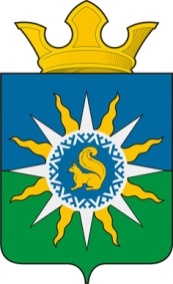 муниципальное образование поселок ханымейадминистрацияпостановлениеОб утверждении Типовых форм соглашений (договоров) о предоставлении из бюджета муниципального образования поселок Ханымей субсидий юридическим лицам (за исключением муниципальных учреждений), индивидуальным предпринимателям, физическим лицам - производителям товаров, работ, услугВ соответствии с подпунктом «д» пункта 4 общих требований к нормативным правовым актам, муниципальным правовым актам, регулирующим предоставление субсидий юридическим лицам (за исключением субсидий государственным (муниципальным) учреждениям), индивидуальным предпринимателям, а также физическим лицам - производителям товаров, работ, услуг, утвержденных постановлением Правительства Российской Федерации от 06.09.2016 № 887 (с изменениями от 19.11.2016 № 1218), Администрация муниципального образования поселок Ханымей п о с т а н о в л я е т:1. Утвердить:Типовую форму соглашения (договора) о предоставлении из бюджета муниципального образования поселок Ханымей субсидии юридическому лицу (за исключением муниципального учреждения), индивидуальному предпринимателю, физическому лицу - производителю товаров, работ, услуг на возмещение затрат (недополученных доходов) в связи с производством (реализацией) товаров, выполнением работ, оказанием услуг согласно приложению 1 к настоящему постановлению.Типовую форму соглашения (договора) о предоставлении из бюджета муниципального образования поселок Ханымей субсидии юридическому лицу (за исключением муниципального учреждения), индивидуальному предпринимателю, физическому лицу - производителю товаров, работ, услуг на финансовое обеспечение затрат в связи с производством (реализацией) товаров, выполнением работ, оказанием услуг согласно приложению 2 к настоящему постановлению.Установить, что соглашения (договоры) о предоставлении из бюджета муниципального образования поселок Ханымей субсидий формируются в соответствии с Типовыми формами, указанными в пункте 1 настоящего постановления, начиная                с 01 января 2017 года.	2. Опубликовать настоящее постановление в общественно-политической газете «Северный луч» и разместить на официальном сайте Администрации поселка Ханымей». 3. Контроль за исполнением настоящего постановления оставляю за собой.Глава Администрации муниципального образования поселок Ханымей					А.Е. ЛешенкоПриложение № 1постановлению Администрациимуниципального образованияпоселок Ханымейот 23 июня 2017 № 110Типовая форма соглашения (договора) о предоставлении из бюджета муниципального образования поселок Ханымей субсидии юридическому лицу (за исключением муниципального учреждения), индивидуальному предпринимателю, физическому лицу - производителю товаров, работ, услуг на возмещение затрат (недополученных доходов) в связи с производством (реализацией) товаров, выполнением работ, оказанием услугп._Ханымей(место заключения соглашения (договора)«____»__________________20__ г.	№_______________(дата заключения соглашения (договора)	(номер соглашения договора)Администрация муниципального образования поселок Ханымей, действующая от имени и в интересах муниципального образования поселок Ханымей, именуемый в дальнейшем «Уполномоченный орган», в лице Главы Администрации муниципального образования поселок ___________________________________________________________,(фамилия, имя, отчество)действующего на основании Устава муниципального образования поселок Ханымей с одной стороны, и ______________________________________________________________,(наименование юридического лица, фамилия, имя, отчество (при наличии) индивидуального предпринимателя или физического лица - производителя товаров, работ, услуг) именуемый в дальнейшем «Получатель», в лице ________________________________________________________________________________________________________________(наименование должности лица, предоставляющего Получателя, фамилия, имя, отчество) действующего на основании _____________________________________________________(реквизиты устава юридического лица, свидетельства о государственной регистрации индивидуального предпринимателя, доверенности) с другой стороны, далее именуемые "Стороны", в соответствии с__________________________________________________________________________________________________(наименование порядка предоставления субсидии из бюджета муниципального образования поселок Ханымей Получателю)утвержденным(ми) _____________________________________________________________(наименование муниципального правового акта)от «____»_________________________ 20___г. №_______   (далее - Порядок предоставления субсидии), заключили настоящее соглашение о нижеследующем.Предмет Соглашения     1.1. Предметом настоящего Соглашения является предоставление из бюджета муниципального образования поселок Ханымей в 20____году субсидии:1.1.1. в целях возмещения __________________________________________ Получателем,(наименование затрат/недополученных доходов) <1>связанных с __________________________________________________________________(производством (реализацией) товаров, выполнением работ, оказанием услуг) <2>(далее - Субсидия);1.1.2. в целях реализации Получателем следующих мероприятий <3>1.1.2.1._____________________________1.1.2.2. _______________________________;II. Размер и финансовое обеспечение предоставления Субсидии	2.1. Субсидия предоставляется в соответствии с лимитами бюджетных обязательств, доведенными по кодам классификации расходов бюджета Уполномоченного органа  (далее - коды БК) на цели, указанные в разделе I настоящего Соглашения, в размере: ________________________________________________рублей, (сумма прописью)по_______________________________________(код БК)III Условия и порядок предоставления СубсидииСубсидия предоставляется в соответствии с Порядком предоставления субсидии:на цели, указанные в разделе I настоящего Соглашения;при представлении Получателем в Уполномоченный орган документов, подтверждающих факт произведенных Получателем _______________________________(наименование затрат/недополученных доходов) на возмещение которых предоставляется Субсидия в соответствии с Порядком предоставления субсидии и настоящим Соглашением, а также иных документов, определенных в приложении №____________к настоящему Соглашению;Субсидия предоставляется при соблюдении иных условий, в том числе <4>:.________________________________; 3.2.2.______________________________.Перечисление Субсидии осуществляется  ____________________ на счёт Получателя,(периодичность <5>)открытый в _________________________________________________________, не позднее(наименование учреждения ЦБ РФ или кредитной организации)_______  рабочего дня, следующего за днем представления Получателем в Уполномоченный орган документов, указанных в пункте 3.1.2 настоящего Соглашения.Взаимодействие Сторон4.1. Уполномоченный орган обязуется:обеспечить предоставление Субсидии в соответствии с разделом III настоящего Соглашения;осуществлять проверку представляемых Получателем документов, указанных в пункте(ах) 3.1.2., _____ настоящего Соглашения <6>, в том числе на соответствие их Порядку предоставления субсидии, в течение ____ рабочих дней со дня их получения от Получателя;обеспечивать перечисление Субсидии на счет Получателя, указанный в разделе VIII настоящего Соглашения, в соответствии с пунктом 3.3 настоящего Соглашения;устанавливать <7>:показатели результативности в приложении № _____ к настоящему Соглашению, являющемуся неотъемлемой частью настоящего Соглашения <8>;иные показатели <9>:4.1.4.2.1. _____________________________; 4.1.4.2.2. ______________________________.осуществлять оценку достижения Получателем показателей результативности и (или) иных показателей, установленных Порядком предоставления субсидии или Уполномоченным органом в соответствии с пунктом 4.1.4. настоящего Соглашения на основании <10>:отчета(ов) о достижении значений показателей результативности по форме, установленной в приложении №_______ к настоящему Соглашению <11>, являющейся неотъемлемой частью настоящего Соглашения, представленного(ых) в соответствии с пунктом 4.3.3.1 настоящего Соглашения;4.1.5.2.______________________________________ <12>;осуществлять контроль за соблюдением Получателем порядка, целей и условий предоставления Субсидии, установленных Порядком предоставления субсидии и настоящим Соглашением, в том числе в части достоверности представляемых Получателем сведений на основании:документов, представленных Получателем по запросу Уполномоченного органа в соответствии с пунктом 4.3.4 настоящего Соглашения;4.1.6.2. _____________________________________________<13>.в случае установления Уполномоченным органом или получения от органа муниципального финансового контроля информации о факте(ах) нарушения Получателем порядка, целей и условий предоставления Субсидии, предусмотренных Порядком предоставления субсидии и настоящим Соглашением, в том числе указания в документах, представленных Получателем, в соответствии с настоящим Соглашением, недостоверных сведений направлять Получателю требование об обеспечении возврата Субсидии в бюджет муниципального образования поселок Ханымей в размере и в сроки, определенные в указанном требовании;в случае, если Получателем не достигнуты значения показателей результативности и (или) иных показателей, установленных Порядком предоставления субсидии или Уполномоченным органом в соответствии с пунктом 4.1.4 настоящего Соглашения, предусматривается уплата штрафа в размере ______% от общего объёма выделенной субсидии за каждый недостигнутый показатель результативности, который в установленном порядке перечисляется в доход бюджета муниципального образования поселок Ханымей, с обязательным уведомлением Получателя в течение __ рабочих дней с даты принятия указанного решения <14>;рассматривать предложения, документы и иную информацию, направленную Получателем, в том числе в соответствии с пунктом 4.4.1 настоящего Соглашения, в течение _____ рабочих дней со дня их получения и уведомлять Получателя о принятом решении (при необходимости);направлять разъяснения Получателю по вопросам, связанным с исполнением настоящего Соглашения, в течение ______ рабочих дней со дня получения обращения Получателя в соответствии с пунктом 4.4.2 настоящего Соглашения;выполнять иные обязательства в соответствии с бюджетным законодательством Российской Федерации и Порядком предоставления субсидии, в том числе <15>:.	; 4.1.11.2.	.4.2. Уполномоченный орган вправе <16>:принимать решение об изменении условий настоящего Соглашения, в том числе на основании информации и предложений, направленных Получателем в соответствии с пунктом 4.4.1 настоящего Соглашения, включая уменьшение размера Субсидии, а также увеличение размера Субсидии при наличии неиспользованных лимитов бюджетных обязательств, указанных в пункте 2.1 настоящего Соглашения, и при условии предоставления Получателем информации, содержащей финансово-экономическое обоснование данного изменения <17>;приостанавливать предоставление Субсидии в случае установления Уполномоченным органом или получения от органа муниципального финансового контроля информации о факте(ах) нарушения Получателем порядка, целей и условий предоставления Субсидии, предусмотренных Порядком предоставления субсидии и настоящим Соглашением, в том числе указания в документах, представленных Получателем в соответствии с настоящим Соглашением, недостоверных сведений, до устранения указанных нарушений с обязательным уведомлением Получателя не позднее ____ рабочего дня с даты принятия решения о приостановлении <17>;запрашивать у Получателя документы и информацию, необходимые для осуществления контроля за соблюдением Получателем порядка, целей и условий предоставления Субсидии, установленных Порядком предоставления Субсидии и настоящим Соглашением, в соответствии с пунктом 4.1.6 настоящего Соглашения;осуществлять иные права в соответствии с бюджетным законодательством Российской Федерации и Правилами предоставления субсидии, в том числе <18>:4.2.4.1.___________________________________;4.2.4.2. _____________________________.4.3. Получатель обязуется:4.3.1. представлять в Уполномоченный орган документы, установленные пунктом(ами) 3.1.2,	<19> настоящего Соглашения;4.3.2. обеспечивать достижение значений показателей результативности и (или) иных показателей, установленных Порядком предоставления субсидии или Уполномоченным органом в соответствии с пунктом 4.1.4. настоящего Соглашения   <20>4.3.3. представлять в Уполномоченный орган: <21>4.3.3.1. отчет о достижении значений показателей результативности в соответствии с пунктом 4.1.5.1 настоящего Соглашения <22> не позднее _____ рабочего дня, следующего за отчетным ежемесячно;4.3.3.2. иные отчеты <23>4.3.3.2.1.___________________________________;4.3.3.2.2. _________________________.4.3.4. направлять по запросу Уполномоченного органа документы и информацию необходимые для осуществления контроля за соблюдением порядка, целей и условий предоставления Субсидии в соответствии с пунктом 4.2.3 настоящего Соглашения, в течение _____ рабочих дней со дня получения указанного запроса;4.3.5. в случае получения от Уполномоченного органа требования в соответствии с пунктом 4.1.7 настоящего Соглашения:устранять факт(ы) нарушения порядка, целей и условий предоставления Субсидии в сроки, определенные в указанном требовании;возвращать в бюджет муниципального образования поселок Ханымей Субсидию в размере и в сроки, определенные в указанном требовании;4.3.6. возвращать в бюджет муниципального образования поселок Ханымей средства в размере, определенном по форме в соответствии с приложением № _____ к настоящему Соглашению, являющейся неотъемлемой частью настоящего Соглашения, в случае принятия Уполномоченным органом решения о применении к Получателю штрафных санкций в соответствии с пунктом 4.1.8 настоящего Соглашения, в срок, установленный Уполномоченным органом в уведомлении о применении штрафный санкций <24>;4.3.7.обеспечивать полноту и достоверность сведений, представляемых в Уполномоченный орган в соответствии с настоящим Соглашением;4.3.8. выполнять иные обязательства в соответствии с бюджетным законодательством Российской Федерации и Порядком предоставления субсидии, в том числе <25 >:4.3.8.1. _______________________________; 4.3.8.2.________________________________.4.4. Получатель вправе <26>:4.4.1.направлять в Уполномоченный орган предложения о внесении изменений в настоящее Соглашение, в том числе в случае установления необходимости изменения размера Субсидии с приложением информации, содержащей финансово-экономическое обоснование данного изменения;4.4.2. обращаться в Уполномоченный орган в целях получения разъяснений в связи с исполнением настоящего Соглашения;4.4.3. осуществлять иные права в соответствии с бюджетным законодательством Российской Федерации и Порядком предоставления субсидии, в том числе <27>:4.4.3.1. __________________________; 4.4.3.2. ___________________________________.Ответственность СторонВ случае неисполнения или ненадлежащего исполнения своих обязательств по настоящему Соглашению Стороны несут ответственность в соответствии с законодательством Российской Федерации.Иные положения об ответственности за неисполнение или ненадлежащее исполнение Сторонами обязательств по настоящему Соглашению. <28>;5.2.1.______________________; 5.2.2. _______________________VI. Иные условия	6.1. Иные условия по настоящему Соглашению <29>:6.1.1. _____________________________; 6.1.2. ______________________________VII. Заключительные положения	7.1. Споры, возникающие между Сторонами в связи с исполнением настоящего Соглашения, решаются ими, по возможности, путем проведения переговоров с оформлением соответствующих протоколов или иных документов. При не достижении согласия споры между Сторонами решаются в судебном порядке.	7.2. Изменение настоящего Соглашения, в том числе в соответствии с положениями пункта 4.2.1. настоящего Соглашения, осуществляется по соглашению Сторон и оформляется в виде дополнительного соглашения, являющегося неотъемлемой частью настоящего Соглашения, и вступает в действие после его подписания Сторонами.7.3. Расторжение настоящего Соглашения возможно в случае:реорганизации <30> или прекращения деятельности Получателя;нарушения Получателем порядка, целей и условий предоставления Субсидии, установленных Порядком предоставления субсидии и настоящим Соглашением;.	<31>;	7.4. Расторжение настоящего Соглашения в одностороннем порядке возможно в случае не достижения Получателем установленных настоящим Соглашением показателей результативности или иных показателей, установленных настоящим Соглашением <32>.	7.5. Соглашение вступает в силу с даты его подписания Сторонами и действует до ___________________20 ___года.7.6. Настоящее Соглашение составлено в двух экземплярах, имеющих одинаковую юридическую силу, по одному экземпляру для каждой из Сторон.VШ. Платежные реквизиты СторонIX. Подписи Сторон<1> Указывается в соответствии с Порядком предоставления субсидии.<2> Указывается наименование товаров (работ, услуг) на возмещение затрат (недополученных доходов), связанных с производством (реализацией) (выполнением, оказанием) которых, предоставляется Субсидия в соответствии с Порядком предоставления субсидии.<3> Предусматривается в случае, если это установлено Порядком предоставления субсидии. Указываются конкретные мероприятия, установленные Порядком предоставления субсидии.<4> Предусматривается в случае, если это установлено Порядком предоставления субсидии. Указываются конкретные условия, установленные Порядком предоставления субсидии.<5> Указывается периодичность перечисления Субсидии: единовременно или ежемесячно/ежеквартально/ иная периодичность в соответствии с Порядком предоставления субсидии.<6> Предусматривается при наличии в соглашении иных пунктов, предусматривающих представление Получателем конкретных документов, с указанием таких пунктов.<7> Предусматривается в случае, если Порядком предоставления субсидии установлено право ГРБС устанавливать конкретные показатели результативности и (или) иные показатели в соглашении.<8> Предусматривается в случае, если это предусмотрено Порядком предоставления субсидии. Приложение, указанное в пункте 4.1.4.1, оформляется в соответствии с приложением № 2 к настоящей Типовой форме.<9> Предусматривается в случае, если это установлено Порядком предоставления субсидии. Указываются иные конкретные показатели, оформляемые в виде приложения к соглашению, являющемуся его неотъемлемой частью.<10> Предусматривается при наличии в соглашении пункта 4.1.4, а также в случае, если это установлено Порядком предоставления субсидии.<11> Предусматривается при наличии в соглашении пункта 4.1.4.1, а также в случае, если это установлено Порядком предоставления субсидии. Отчет, указанный в пункте 4.1.5.1, оформляется по форме согласно приложению № 3 к настоящей Типовой форме (в случае, если Порядком предоставления субсидии установлено право Уполномоченного органа устанавливать сроки и формы представления отчетности в соглашении) или иной форме, установленной Порядком предоставления субсидии, которая является неотъемлемой частью соглашения.<12> Предусматривается, в том числе при наличии в соглашении пункта 4.1.4.2. Указываются иные конкретные основания (в том числе отчеты) для осуществления оценки достижения Получателем показателей, установленных Уполномоченным органом, Порядком предоставления субсидии.<13> Предусматривается в случае, если это установлено Порядком предоставления субсидии. Указываются иные конкретные основания (документы, отчеты) для осуществления Уполномоченным органом контроля за соблюдением Получателем порядка, целей и условий предоставления Субсидии, установленные Порядком предоставления субсидии.<14> Предусматривается в случае, если это установлено Порядком предоставления субсидии, а также при наличии в соглашении пункта 4.1.4.<15> Указываются иные конкретные обязательства, установленные Порядком предоставления субсидии.<16> Пункты 4.2.1 - 4.2.3 могут не предусматриваться в случае указания в пункте 3.3 соглашения периодичности перечисления Субсидии - "единовременно”.<17> Предусматривается в случае, если это установлено Порядком предоставления субсидии.<18> Предусматривается в случае, если это установлено Порядком предоставления субсидии. Указываются иные конкретные права, установленные Порядком предоставления субсидии.<19> Предусматривается при наличии в соглашении иных пунктов, предусматривающихпредставление Получателем конкретных документов, с указанием таких пунктов.<20> Предусматривается при наличии в соглашении пункта 4.1.4, а также в случае, если это установлено Порядком предоставления субсидии.<21> Сроки представления отчетов, указанных в пункте 4.3.3, должны соответствовать срокам, установленным Порядком предоставления субсидии, за исключением случаев, когда Порядком предоставления субсидии установлено право Уполномоченного органа устанавливать сроки и формы представления отчетности в соглашении.<22> Предусматривается при наличии в соглашении пункта 4.1.5.1.<23> Предусматривается при наличии в соглашении пункта 4.1.5.2, а также в случае, если это установлено Порядком предоставления субсидии. Указываются конкретные отчеты, а также периодичность их представления. Формы отчетов с указанием прилагаемых документов (при необходимости) прилагаются к соглашению и являются его неотъемлемой частью.<24> Предусматривается при наличии в соглашении пункта 4.1.8.<25> Предусматривается в случае, если это установлено Порядком предоставления субсидии. Указываются иные конкретные обязательства, установленные Порядком предоставления субсидии.<26> Пункт 4.4.1 может не предусматриваться в случае указания в пункте 3.3 соглашения периодичности перечисления Субсидии - "единовременно".<27> Предусматривается в случае, если это установлено Порядком предоставления субсидии. Указываются иные конкретные права, установленные Порядком предоставления субсидии.. <28> Предусматривается в случае, если это установлено Порядком предоставления субсидии. Указываются иные конкретные положения, установленные Порядком предоставления субсидии.<29> Предусматривается в случае, если это установлено Порядком предоставления субсидии. Указываются иные конкретные условия, установленные Порядком предоставления субсидии.<30> Не предусматривается в случае, если Получателем является индивидуальный предприниматель, физическое лицо - производитель товаров, работ, услуг.<31> Предусматривается в случае, если это установлено Порядком предоставления субсидии. Указываются иные конкретные случаи, установленные Порядком предоставления субсидии.<32> Предусматривается в случае, если это установлено Порядком предоставления субсидии.Приложение 1к Типовой форме соглашения (договора) о предоставлении из бюджета муниципального образования поселок Ханымей субсидии юридическому лицу (за исключением муниципального учреждения), индивидуальному предпринимателю, физическому лицу - производителю товаров, работ, услуг на возмещение затрат (недополученных доходов) в связи с производством (реализацией) товаров, выполнением работ, оказанием услугПереченьдокументов, предоставляемых для получения субсидииЗаявление Получателя о предоставлении Субсидии за подписью руководителя (иного уполномоченного лица) Получателя.Справка территориального органа Федеральной налоговой службы, подписанная ее руководителем (иным уполномоченным лицом), подтверждающая отсутствие сведений о прекращении деятельности Получателя, а также содержащая сведения о том, что Получатель находится (не находится) в процессе реорганизации или ликвидации, имеет (не имеет) ограничения на осуществление хозяйственной деятельности, что в отношении Получателя возбуждено (не возбуждено) производство по делу о несостоятельности (банкротстве).Справка территориального органа Федеральной налоговой службы, подписанная ее руководителем (иным уполномоченным лицом), по состоянию на первое число месяца, предшествующего месяцу, в котором планируется заключение Соглашения о предоставлении субсидии, подтверждающая отсутствие у Получателя задолженности по уплате налогов, сборов и иных обязательных платежей в бюджеты бюджетной системы Российской Федерации, срок исполнения по которым наступил в соответствии с законодательством Российской Федерации.Справка, подписанная руководителем получателя (иным уполномоченным лицом), подтверждающая отсутствие у Получателя на первое число месяца, предшествующего месяцу, в котором планируется заключение Соглашения о предоставлении Субсидии, просроченной задолженности по возврату субсидии, предоставленной из бюджета муниципального образования поселок Ханымей (в соответствии с иными муниципальными правовыми актами (договорами (соглашениями) о предоставлении субсидии), и иной просроченной задолженности.Документы, подтверждающие осуществление затрат, в том числе:копии договоров и первичных учетных документов (счетов-фактур, актов сдачи-приемки выполненных работ, товарных накладных, платежных ведомостей, документов, подтверждающих численность основного и привлеченного персонала, копий платежных поручений, реестров платежных поручений), заверенные Получателем в порядке, установленном законодательством Российской Федерации <1>;Иные документы по решению Уполномоченного органа <2>:6.1. _________________________________; 6.2. _______________________________.<1> Если Порядком предоставления субсидии предусмотрено предоставление Субсидии на возмещение затрат (недополученных доходов) Получателя в связи с производством (реализацией) товаров, выполнением работ, оказанием услуг.<2> Предусматривается в случае, если это установлено Порядком предоставления субсидии. Указываются иные конкретные документы.Приложение 1к Перечню документов, представляемых для получения СубсидииЗАЯВЛЕНИЕо предоставлении Субсидии__________________________________________________________________________________________________________________________________________________________________________(наименование Получателя, ИНН, КПП, адрес)в соответствии с __________________________________________________________________________________________________________________________________________________________(наименование порядка предоставления субсидии из бюджета муниципального образования поселок Ханымей)утвержденным (ыми) ________________________________________________________________(наименование муниципального правового акта)от "______"__________20__г. №_____(далее - Порядок), просит предоставить субсидию в размере_______________________________________________________________________рублей (сумма прописью)в целях _____________________________________________________________________________(целевое назначение субсидии)Опись документов прилагается.Приложение: на	___ л. в ед. экз.Получатель____________________________________________________________________	(подпись) 	(расшифровка подписи)		(должность)М.П.Приложение 2к Перечню документов, предоставляемых для получения СубсидииСПРАВКАо просроченной задолженности по возврату субсидии, предоставленной из бюджета муниципального образования поселок Ханымей в соответствии с иными муниципальными правовыми актами (договорами (соглашениями) о предоставлении субсидии и иной просроченной задолженности на"___ "_______________20____ г.Наименование ПолучателяРуководитель Получателя(уполномоченное лицо)__ _______________________________________________________________________________________________(должность)				 (подпись) 				(расшифровка подписи)Исполнитель _______________________________________________				 «___» ________________20_____г.(должность) (фамилия, имя, отчество) (телефон)Приложение 2к Типовой форме соглашения (договора) о предоставлении из бюджета муниципального образования поселок Ханымей субсидии юридическому лицу (за исключением муниципального учреждения), индивидуальному предпринимателю, физическому лицу - производителю товаров, работ, услуг на возмещение затрат (недополученных доходов) в связи с производством (реализацией) товаров, выполнением работ, оказанием услугПриложение №________ к соглашению№___ от"___"___________20___г.Показатели результативности<1> Заполняется по решению Уполномоченного органа в случае указания в пункте 1.1.2 соглашения конкретных мероприятий.Приложение 3к Типовой форме соглашения (договора) о предоставлении из бюджета муниципального образования поселок Ханымей субсидии юридическому лицу (за исключением муниципального учреждения), индивидуальному предпринимателю, физическому лицу - производителю товаров, работ, услуг на возмещение затрат (недополученных доходов) в связи с производством (реализацией) товаров, выполнением работ, оказанием услугПриложение №_____     к соглашению№_____от  "____ "____________20__г.ОТЧЕТо достижении значений показателей результативностипо состоянию на"____ "____________20__годаНаименование Получателя: Периодичность:	Руководитель Получателя(уполномоченное лицо)_________________________________________________________________(должность)		 (подпись) 		(расшифровка подписи)Исполнитель__________________________________________ «____» _____________20_____г.(должность)	(ФИО)	(телефон)<1> Наименование показателя, указываемого в настоящей таблице, должно соответствовать наименованию показателя, указанного в графе 2 приложения № 2 к соглашению.<2> Заполняется по решению Уполномоченного органа в случае указания в пункте 1.1.2 соглашения конкретных мероприятий.<3> Плановое значение показателя, указываемого в настоящей таблице, должно соответствовать плановому значению показателя, указанного в графе 4 приложения № 2 к соглашению.Приложение 4к Типовой форме соглашения (договора) о предоставлении из бюджета муниципального образования поселок Ханымей субсидии юридическому лицу (за исключением муниципального учреждения), индивидуальному предпринимателю, физическому лицу - производителю товаров, работ, услуг на возмещение затрат (недополученных доходов) в связи с производством (реализацией) товаров, выполнением работ, оказанием услугПриложение №_____     к соглашению№_____от  "____ "____________20__г.Расчёт размера штрафных санкцийРуководитель(уполномоченное лицо)__________________________________________________________(должность) 			(подпись)	 (расшифровка подписи)Исполнитель _________________________________________________(должность)	(ФИО)	(телефон)<\> Наименование показателя, указываемого в настоящей таблице, должно соответствовать наименованию показателя, указанному в графе 2 приложения № 2 к соглашению.<2> Заполняется по решению Уполномоченного органа в случае указания в пункте 1.1.2 соглашения конкретных мероприятий.<3> Плановое значение показателя, указываемого в настоящей таблице, должно соответствовать плановому значению показателя, указанному в графе 4 приложения № 2 к соглашению.<4> Достигнутое значение показателя, указываемого в настоящей таблице, должно соответствовать достигнутому значению показателя, указанному в графе 5 приложения № 3 к соглашению на соответствующую дату.Приложение № 2постановлению Администрациимуниципального образованияпоселок Ханымейот 23 июня 2017 № 110Типовая форма соглашения (договора) о предоставлении из бюджета муниципального образования поселок Ханымей субсидии юридическому лицу (за исключением муниципального учреждения), индивидуальному предпринимателю, физическому лицу - производителю товаров, работ, услуг на финансовое обеспечение затрат в связи с производством (реализацией) товаров, выполнением работ, оказанием услугп._Ханымей(место заключения соглашения (договора)«____»__________________20__ г.	№_______________(дата заключения соглашения (договора)	(номер соглашения договора)Администрация муниципального образования поселок Ханымей, действующая от имени и в интересах муниципального образования поселок Ханымей, именуемый в дальнейшем «Уполномоченный орган», в лице Главы Администрации муниципального образования поселок ___________________________________________________________,(фамилия, имя, отчество)действующего на основании Устава муниципального образования поселок Ханымей с одной стороны, и ______________________________________________________________,(наименование юридического лица, фамилия, имя, отчество (при наличии) индивидуального предпринимателя или физического лица - производителя товаров, работ, услуг) именуемый в дальнейшем «Получатель», в лице ________________________________________________________________________________________________________________(наименование должности лица, предоставляющего Получателя, фамилия, имя, отчество) действующего на основании _____________________________________________________(реквизиты устава юридического лица, свидетельства о государственной регистрации индивидуального предпринимателя, доверенности) с другой стороны, далее именуемые "Стороны", в соответствии с__________________________________________________________________________________________________(наименование порядка предоставления субсидии из бюджета муниципального образования поселок Ханымей Получателю)утвержденным(ми) _____________________________________________________________(наименование муниципального правового акта)от «____»_________________________ 20___г. №_____ (далее - Порядок предоставления субсидии), заключили настоящее соглашение о нижеследующем.I. Предмет Соглашения1.1. Предметом настоящего Соглашения является предоставление из бюджета муниципального образования поселок Ханымей в 20 _______ году субсидии:1.1.1. в целях финансового обеспечения затрат Получателя, связанных с ____________________________________________________________________________________________(производством (реализацией) товаров, выполнением работ, оказанием услуг) <1>(далее - Субсидия);1.1.2. в целях реализации Получателем следующих мероприятий <2>:1.1.2.1. ________________________; 1.1.2.2. ___________________________________II. Размер и финансовое обеспечение предоставления Субсидии	2.1. Субсидия предоставляется в соответствии с лимитами бюджетных обязательств, доведенными Уполномоченным органом по кодам классификации расходов бюджета муниципального образования поселок Ханымей (далее - коды БК) на цели, указанные в разделе I настоящего Соглашения, в размере: ___________________________________________рублей, по ________________ (код БК).(сумма прописью)	Условия и порядок предоставления Субсидии	3.1. Субсидия предоставляется в соответствии с Порядком предоставления субсидии на цели, указанные в разделе I настоящего Соглашения, при условии:соответствия Получателя ограничениям, установленным Порядком предоставления субсидии;представления Получателем в Уполномоченный орган документов, необходимых для предоставления Субсидии, в соответствии с Порядком предоставления субсидии;определения направления расходов (затрат), на финансовое обеспечение которых предоставляется Субсидия в соответствии с Порядком предоставления субсидии;при соблюдении иных условий, в том числе <3>:.______________________; 3.1.4.2.	.	3.2. Перечисление Субсидии осуществляется ежемесячно на счет Получателя, открытый в __________________________________________________________________,(наименование кредитной организации/ финансового органа)не позднее 	 рабочего дня, следующего за днем представления Получателем в Уполномоченный орган следующих документов <4>:.	; 3.2.2.	.Взаимодействие Сторон4.1. Уполномоченный орган обязуется:обеспечить предоставление Субсидии в соответствии с разделом III настоящего Соглашения;4.1.2. осуществлять проверку представляемых Получателем документов, указанных в пунктах настоящего Соглашения, в том числе на соответствие их Порядку предоставления субсидии, в течение _____  рабочих дней со дня их получения от Получателя;4.1.3. обеспечить перечисление Субсидии на счет Получателя, указанный в разделе VIII настоящего Соглашения, при соблюдении Получателем условий предоставления субсидии, установленных Порядком предоставления субсидии и настоящим Соглашением;4.1.4. устанавливать <5>:показатели результативности в приложении № _____ к настоящему Соглашению, являющемуся неотъемлемой частью настоящего Соглашения <6>;иные показатели <7>:.__________________________; 4.1.4.2.2.	.4.1.5. осуществлять оценку достижения Получателем показателей результативности и (или) иных показателей, установленных Порядком предоставления субсидии или Уполномоченным органом в соответствии с пунктом 4.1.4 настоящего Соглашения на основании <8>:4.1.5.1. отчета(ов) о достижении значений показателей результативности по форме, установленной в приложении № ______ к настоящему Соглашению <9>, являющейся неотъемлемой частью настоящего Соглашения, представленного(ых) в соответствии с пунктом 4.3.6.2 настоящего Соглашения;4.1.5.2.	<10>;4.1.6. осуществлять контроль за соблюдением Получателем порядка, целей и условий предоставления Субсидии, установленных Порядком предоставления субсидии и настоящим Соглашением на основании:отчета(ов) о расходах Получателя, источником финансового обеспечения которых является Субсидия, представленного(ых) по форме, установленной Порядком предоставления субсидии, в соответствии с пунктом 4.3.6.1 настоящего Соглашения;4.1.6.2. иных отчетов <11>:.	; 4.1.6.2.2.	.4.1.6.3. иных документов, представленных Получателем по запросу Уполномоченного органа в соответствии с пунктом 4.3.7 настоящего Соглашения.4.1.7. в случае установления Уполномоченным органом или получения от органа муниципального финансового контроля информации о факте(ах) нарушения Получателем порядка, целей и условий предоставления Субсидии, предусмотренных Порядком предоставления субсидии и настоящим Соглашением, в том числе указания в документах, представленных Получателем в соответствии с настоящим Соглашением, недостоверных сведений, направлять Получателю требование об обеспечении возврата Субсидии в бюджет муниципального образования поселок Ханымей в размере и в сроки, определенные в указанном требовании;4.1.8. в случае, если Получателем не достигнуты значения показателей результативности и (или) иных показателей, установленных Порядком предоставления субсидии или Уполномоченным органом в соответствии с пунктом 4.1.4 настоящего Соглашения, предусматривается уплата штрафа в размере ______% от общего объёма выделенной субсидии за каждый недостигнутый показатель результативности, который в установленном порядке перечисляется в доход бюджета муниципального образования поселок Ханымей, с обязательным уведомлением Получателя в течение _____ рабочих дней с даты принятия указанного решения;4.1.9. рассматривать предложения, документы и иную информацию, направленную Получателем, в том числе в соответствии с пунктом 4.4.1 настоящего Соглашения, в течение	рабочих дней со дня их получения и уведомлять Получателя о принятом решении (при необходимости);4.1.10. направлять разъяснения Получателю по вопросам, связанным с исполнением настоящего Соглашения, в течение ____ рабочих дней со дня получения обращения Получателя в соответствии с пунктом 4.4.2 настоящего Соглашения;4.1.11. выполнять иные обязательства в соответствии с бюджетным законодательством Российской Федерации и Порядком предоставления субсидии, в том числе <12>:4.1.11.1.	; 4.1.11.2.	.4.2. Уполномоченный орган вправе:принимать решение об изменении условий настоящего Соглашения, в том числе на основании информации и предложений, направленных Получателем в соответствии с пунктом 4.4.1 настоящего Соглашения, включая уменьшение размера Субсидии, а также увеличение размера Субсидии при наличии неиспользованных лимитов бюджетных обязательств, указанных в пункте 2.1 настоящего Соглашения, и при условии предоставления Получателем информации, содержащей финансово-экономическое обоснование данного изменения <13>;принимать в установленном бюджетным законодательством Российской Федерации порядке решение о наличии или отсутствии потребности в направлении в 20 ___ году <14> остатка Субсидии, не использованного в 20 ____ году <15>, на цели, указанные в разделе I настоящего Соглашения, не позднее ____  рабочих дней <16> со дня получения от Получателя следующих документов, обосновывающих потребность в направлении остатка Субсидии на указанные цели:4.2.2.1. _________________________; 4.2.2.2.______________________; приостанавливать предоставление Субсидии в случае установления Уполномоченным органом или получения от органа муниципального финансового контроля информации о факте(ах) нарушения Получателем порядка, целей и условий предоставления Субсидии, предусмотренных Порядком предоставления субсидии и настоящим Соглашением, в том числе указания в документах, представленных Получателем в соответствии с настоящим Соглашением, недостоверных сведений, до устранения указанных нарушений с обязательным уведомлением Получателя не позднее ____ рабочего дня с даты принятия решения о приостановлен™ <13>;запрашивать у Получателя документы и информацию, необходимые для осуществления контроля за соблюдением Получателем порядка, целей и условий предоставления Субсидии, установленных Порядком предоставления Субсидии и настоящим Соглашением, в соответствии с пунктом 4.1.6 настоящего Соглашения;осуществлять иные права в соответствии с бюджетным законодательством Российской Федерации и Правилами предоставления субсидии, в том числе <17>:.	; 4.2.5.2.	.4.3. Получатель обязуется:представлять в Уполномоченный орган документы, необходимые для предоставления субсидии, определённые Порядком предоставления субсидии;представлять в Уполномоченный орган в срок до ______________________ документы, установленные пунктом 4.2.2 настоящего Соглашения <18>;направлять Субсидию на финансовое обеспечение расходов (затрат), определенных в соответствии с пунктом 3.1.3 настоящего Соглашения;вести обособленный учет операций, осуществляемых за счет Субсидии;обеспечивать достижение значений показателей результативности и (или) иных показателей, установленных Порядком предоставления субсидии или Уполномоченным органом в соответствии с пунктом 4.1.4 настоящего Соглашения;4.3.6. представлять в Уполномоченный орган<19> 4.3.6.1.отчет о расходах (затратах) Получателя, источником финансового обеспечения которых является Субсидия, в соответствии с пунктом 4.1.6.1 настоящего Соглашения, не позднее _______ рабочего дня, следующего за отчетным ежемесячно;4.3.6.2. отчет о достижении значений показателей результативности в соответствии с пунктом 4.1.5.1 настоящего Соглашения не позднее ___ рабочего дня, следующего за отчетным ежемесячно;4.3.6.3. иные отчеты <20>:4.3.6.3.1.____________________; 4.3.6.3.2. ______________________;4.3.7. направлять по запросу Уполномоченного органа документы и информацию, необходимые для осуществления контроля за соблюдением порядка, целей и условий предоставления Субсидии в соответствии с пунктом 4.2.4 настоящего Соглашения, в течение  _____ рабочих дней со дня получения указанного запроса;4.3.8. в случае получения от Уполномоченного органа требования в соответствии с пунктом 4.1.7 настоящего Соглашения:устранять факт(ы) нарушения порядка, целей и условий предоставления Субсидии в сроки, определенные в указанном требовании;возвращать в бюджет муниципального образования поселок Ханымей Субсидию в размере и в сроки, определенные в указанном требовании;4.3.9. возвращать в бюджет муниципального образования поселок Ханымей средства в размере, определенном по форме в соответствии с приложением № _____ к настоящему Соглашению, являющейся неотъемлемой частью настоящего Соглашения, в случае принятия Уполномоченным органом решения о применении к Получателю штрафных санкций в соответствии с пунктом 4.1.8 настоящего Соглашения, в срок, установленный Уполномоченным органом в уведомлении о применении штрафных санкций;4.3.10. возвращать неиспользованный остаток Субсидии в доход бюджета муниципального образования поселок Ханымей в случае отсутствия решения Уполномоченного органа о наличии потребности в направлении не использованного в 20 ____ году <15> остатка Субсидии на цели, указанные в разделе I настоящего Соглашения, в срок до "_____"_______________________20_____г. <21>;4.3.11. обеспечивать полноту и достоверность сведений, представляемых в Уполномоченный орган в соответствии с настоящим Соглашением;4.3.12. выполнять иные обязательства в соответствии с бюджетным законодательством Российской Федерации и Порядком предоставления субсидии, в том числе <22>:4.3.12.1. _________________________; 4.3.12.2._____________________.4.4. Получатель вправе:4.4.1. направлять в Уполномоченный орган предложения о внесении изменений в настоящее Соглашение, в том числе в случае установления необходимости изменения размера Субсидии с приложением информации, содержащей финансово-экономическое обоснование данного изменения;4.4.2. обращаться в Уполномоченный орган в целях получения разъяснений в связи с исполнением настоящего Соглашения;4.4.3. направлять в 20 ___ году <14> неиспользованный остаток Субсидии, полученной в соответствии с настоящим Соглашением (при наличии), на осуществление выплат в соответствии с целями, указанными в разделе I настоящего Соглашения, в случае принятия Уполномоченным органом соответствующего решения в соответствии с пунктом 4.2,2, настоящего Соглашения;4.4.4. осуществлять иные права в соответствии с бюджетным законодательством Российской Федерации и Порядком предоставления субсидии, в том числе <23 >:4.4.4.1.	; 4.4.4.2.	.Ответственность Сторон	5.1. В случае неисполнения или ненадлежащего исполнения своих обязательств по настоящему Соглашению Стороны несут ответственность в соответствии с законодательством Российской Федерации.	5.2. Иные положения об ответственности за неисполнение или ненадлежащее исполнение Сторонами обязательств по настоящему Соглашению <24>;5.2.1.		; 5.2.2.	.VI. Иные условия6.1. Иные условия по настоящему Соглашению <25>:.	; 6.1.2.	.Заключительные положения	7.1. Споры, возникающие между Сторонами в связи с исполнением настоящего Соглашения, решаются ими, по возможности, путем проведения переговоров с оформлением соответствующих протоколов или иных документов. При не достижении согласия споры между Сторонами решаются в судебном порядке.	7.2. Изменение настоящего Соглашения, в том числе в соответствии с положениями пункта 4.2.1. настоящего Соглашения, осуществляется по соглашению Сторон и оформляется в виде дополнительного соглашения, являющегося неотъемлемой частью настоящего Соглашения, и вступает в действие после его подписания Сторонами.7.3. Расторжение настоящего Соглашения возможно в случае:7.3.1. реорганизации <26> или прекращения деятельности Получателя;7.3.2. нарушения Получателем порядка, целей и условий предоставления Субсидии, установленных Порядком предоставления субсидии и настоящим Соглашением;7.3.3._________________________<27>;	7.4. Расторжение настоящего Соглашения в одностороннем порядке возможно в случае не достижения Получателем установленных настоящим Соглашением показателей результативности или иных показателей, установленных настоящим Соглашением <13>.	7.5. Соглашение вступает в силу с даты его подписания Сторонами и действует до	 _________________20 ____ года.	7.6. Настоящее Соглашение составлено в двух экземплярах, имеющих одинаковую юридическую силу, по одному экземпляру для каждой из Сторон.VШ. Платежные реквизиты СторонIX. Подписи Сторон<1> Указывается наименование товаров (работ, услуг) на финансовое обеспечение затрат, связанных с производством (реализацией) (выполнением, оказанием) которых, предоставляется Субсидия в соответствии с Порядком предоставления субсидии.<2> Предусматривается в случае, если это установлено Порядком предоставления субсидии. Указываются конкретные мероприятия, установленные Порядком предоставления субсидии.<3> Предусматривается в случае, если это установлено Порядком предоставления субсидии. Указываются конкретные условия, установленные Порядком предоставления субсидии.<4> Предусматривается в случае, если это установлено Порядком предоставления субсидии. Указываются конкретные документы, установленные Порядком предоставления субсидии.<5> Предусматривается в случае, если Порядком предоставления субсидии установлено право Уполномоченного органа устанавливать конкретные показатели результативности и (или) иные показатели в соглашении.<6> Предусматривается в случае, если это предусмотрено Порядком предоставления субсидии. Приложение, указанное в пункте 4.1.4.1, оформляется в соответствии с приложением № 1 к настоящей Типовой форме.<7> Предусматривается в случае, если это установлено Порядком предоставления субсидии. Указываются иные конкретные показатели, оформляемые в виде приложения к соглашению, являющемуся его неотъемлемой частью.<8> Предусматривается при наличии в соглашении пункта 4.1.4, а также в случае, если это установлено Порядком предоставления субсидии.<9> Предусматривается при наличии в соглашении пункта 4.1.4.1, а также, если это установлено Порядком предоставления субсидии. Отчет, указанный в пункте 4.1.5.1, оформляется по форме согласно приложению № 2 к настоящей Типовой форме (если Порядком предоставления субсидии установлено право Уполномоченного органа устанавливать сроки и формы представления отчетности в соглашении) или иной форме, установленной Порядком предоставления субсидии, которая является неотъемлемой частью соглашения.<10> Предусматривается при наличии в соглашении пункта 4.1.4.2. Указываются иные конкретные основания (отчеты) для осуществления оценки достижения Получателем показателей, установленных Уполномоченным органом, Порядком предоставления субсидии.<11> Указываются отчеты, установленные Порядком предоставления субсидии или иные конкретные отчеты, если Порядком предоставления субсидии установлено право Уполномоченного органа устанавливать сроки и формы представления отчетности в соглашении, по формам, прилагаемым к соглашению и являющимся его неотъемлемой частью, с указанием прилагаемых документов.<12> Предусматривается в случае, если это установлено Порядком предоставления субсидии. Указываются иные конкретные обязательства, установленные Порядком предоставления субсидии.<13> Предусматривается в случае, если это установлено Порядком предоставления субсидии.<14> Указывается год, следующий за годом предоставления Субсидии.<15> Указывается год предоставления Субсидии.<16> Предусматривается в случае, если это установлено Порядком предоставления субсидии. Указывается конкретный срок принятия решения о наличии или отсутствии потребности в направлении в году, следующем за годом предоставления Субсидии, остатка Субсидии, не использованного в течение года, в котором предоставлялась Субсидия, на цели, указанные в разделе I соглашения, но не позднее срока, установленного бюджетным законодательством Российской Федерации.<17> Предусматривается в случае, если это, установлено Порядком предоставления субсидии. Указываются иные конкретные права, установленные Порядком предоставления субсидии.<18> Предусматривается при наличии в соглашении пункта 4.2.2.<19> Сроки представления отчетов, указанных в пункте 4.3.6, должны соответствовать срокам, установленным Порядком предоставления субсидии, за исключением случаев, когда Порядком предоставления субсидии установлено право Уполномоченным органом устанавливать сроки и формы представления отчетности в соглашении.<20> Предусматривается при наличии в соглашении пункта 4.1.6.2.<21> Предусматривается при наличии в соглашении пункта 4.2.2. Указывается конкретный срок возврата Получателем остатка Субсидии или ее части, не использованных на цели, указанные в разделе I соглашения, но не позднее срока, установленного бюджетным законодательством Российской Федерации.<22> Предусматривается в случае, если это установлено Порядком предоставления субсидии. Указываются иные конкретные обязательства, установленные Порядком предоставления субсидии.<23> Предусматривается в случае, если это установлено Порядком предоставления субсидии. Указываются иные конкретные права, установленные Порядком предоставления субсидии.<24> Предусматривается в случае, если это установлено Порядком предоставления субсидии. Указываются иные конкретные положения, установленные Порядком предоставления субсидии.<25> Предусматривается в случае, если это установлено Порядком предоставления субсидии. Указываются иные конкретные условия, установленные Порядком предоставления субсидии.<26> Не предусматривается в случае, если Получателем является индивидуальный предприниматель, физическое лицо - производитель товаров, работ, услуг.<27> Предусматривается в случае, если это установлено Порядком предоставления субсидии. Указываются иные конкретные случаи, установленные Порядком предоставления субсидии.Приложение 1к Типовой форме соглашения (договора) о предоставлении из бюджета муниципального образования поселок Ханымей субсидии юридическому лицу (за исключением муниципального учреждения), индивидуальному предпринимателю, физическому лицу - производителю товаров, работ, услуг на финансовое обеспечение затрат в связи с производством (реализацией) товаров, выполнением работ, оказанием услугПриложение № ____к соглашению№____от "___ "_________20__ г.Показатели результативности<1> Заполняется по решению Уполномоченного органа, в случае указания в пункте 1.1.2 соглашения конкретных мероприятийПриложение 2к Типовой форме соглашения (договора) о предоставлении из бюджета муниципального образования поселок Ханымей субсидии юридическому лицу (за исключением муниципального учреждения), индивидуальному предпринимателю, физическому лицу - производителю товаров, работ, услуг на финансовое обеспечение затрат в связи с производством (реализацией) товаров, выполнением работ, оказанием услугПриложение № ____к соглашению№____от "___ "_________20__ г.ОТЧЕТо достижении значений показателей результативностипо состоянию на "___ "_________20__ годаНаименование Получателя: Периодичность:Руководитель Получателя ______________________________________________________(уполномоченное лицо) 			(должность) 		(подпись)	 (расшифровка подписи)Исполнитель	"	"	20	г. (должность)	(ФИО)	(телефон)<1> Наименование показателя, указываемого в настоящей таблице, должно соответствовать наименованию показателя, указанного в графе 2 приложения № 1 к соглашению.<2> Заполняется по решению Уполномоченного органа, в случае указания в пункте 1.1.2 соглашения конкретных мероприятий.<3> Плановое значение показателя, указываемого в настоящей таблице, должно соответствовать плановому значению показателя, указанного в графе 4 приложения № 1 к соглашению.Приложение 3к Типовой форме соглашения (договора) о предоставлении из бюджета муниципального образования поселок Ханымей субсидии юридическому лицу (за исключением муниципального учреждения), индивидуальному предпринимателю, физическому лицу - производителю товаров, работ, услуг на финансовое обеспечение затрат в связи с производством (реализацией) товаров, выполнением работ, оказанием услугПриложение № ____к соглашению№____от "___ "_________20__ г.Расчёт размера штрафных санкцийРуководитель Получателя ______________________________________________________(уполномоченное лицо) 			(должность) 		(подпись)	 (расшифровка подписи)Исполнитель ________________________________________________________________________(должность)	(ФИО)	(телефон)<1> Наименование показателя, указываемого в настоящей таблице, должно соответствовать наименованию показателя, указанному в графе 2 приложения № 1 к соглашению.<2> Заполняется по решению Уполномоченного органа, в случае указания в пункте 1.1.2 соглашения конкретных мероприятий.<3> Плановое значение показателя, указываемого в настоящей таблице, должно соответствовать плановому значению показателя, указанному в графе 4 приложения № 1 к соглашению.<4> Достигнутое значение показателя, указываемого в настоящей таблице, должно соответствовать достигнутому значению показателя, указанному в графе 5 приложения № 2 к соглашению на соответствующую дату.23июня2017г.№ 110Сокращенное наименованиеУполномоченного органаСокращенное наименованиеПолучателяНаименование Уполномоченного органаНаименование ПолучателяОГРН, ОКТМООГРН, ОКТМОМесто нахождения:Место нахождения:ИНН/КППИНН/КПППлатежные реквизиты:Наименование учреждения Банка России, БИК Расчетный счетНаименование финансового органа, в котором открыт лицевой счет, лицевой счётПлатежные реквизиты:Наименование учреждения Банка России, БИКРасчетный счетСокращенное наименование_______________________/___________/Сокращенное наименование_______________________/___________/(подпись) (ФИО)М.П.(подпись) (ФИО)М.П.Наименование средств, предоставленных из бюджета муниципального образования поселок ХанымейМуниципальный правовой акт, в соответствии с которым Получателю предоставлены средства из бюджета  муниципального образования поселок ХанымейМуниципальный правовой акт, в соответствии с которым Получателю предоставлены средства из бюджета  муниципального образования поселок ХанымейМуниципальный правовой акт, в соответствии с которым Получателю предоставлены средства из бюджета  муниципального образования поселок ХанымейМуниципальный правовой акт, в соответствии с которым Получателю предоставлены средства из бюджета  муниципального образования поселок ХанымейСоглашение (договор), заключенный между главным распорядителем средств бюджета  муниципального образования поселок Ханымей и Получателем, на предоставление средств из бюджета  муниципального образования поселок ХанымейСоглашение (договор), заключенный между главным распорядителем средств бюджета  муниципального образования поселок Ханымей и Получателем, на предоставление средств из бюджета  муниципального образования поселок ХанымейСоглашение (договор), заключенный между главным распорядителем средств бюджета  муниципального образования поселок Ханымей и Получателем, на предоставление средств из бюджета  муниципального образования поселок ХанымейСоглашение (договор), заключенный между главным распорядителем средств бюджета  муниципального образования поселок Ханымей и Получателем, на предоставление средств из бюджета  муниципального образования поселок ХанымейСоглашение (договор), заключенный между главным распорядителем средств бюджета  муниципального образования поселок Ханымей и Получателем, на предоставление средств из бюджета  муниципального образования поселок ХанымейДоговоры (контракты), заключенные Получателем в целях исполнения обязательств в рамках соглашения (договора)Договоры (контракты), заключенные Получателем в целях исполнения обязательств в рамках соглашения (договора)Договоры (контракты), заключенные Получателем в целях исполнения обязательств в рамках соглашения (договора)Договоры (контракты), заключенные Получателем в целях исполнения обязательств в рамках соглашения (договора)Договоры (контракты), заключенные Получателем в целях исполнения обязательств в рамках соглашения (договора)Наименование средств, предоставленных из бюджета муниципального образования поселок Ханымейвиддатаномерцелипредоставлениядатаномерсумма, тыс. руб.из них имеется задолженностьиз них имеется задолженностьдатаномерсумма, тыс. руб.из них имеется задолженностьиз них имеется задолженностьНаименование средств, предоставленных из бюджета муниципального образования поселок Ханымейвиддатаномерцелипредоставлениядатаномерсумма, тыс. руб.всегов т.ч. просроченнаядатаномерсумма, тыс. руб.всегов т.ч. просроченнаяNп/пНаименованиепоказателяНаименование мероприятия <1>Плановое значение показателяСрок, на который запланировано достижение показателя12345Nп/пНаименование показателя <1>Наименованиемероприятия<2>Плановоезначениепоказателя<3>Достигнутое значение показателя по состоянию на отчетную датуПроцентвыполненияпланаПричинаотклонения1234567Nп/пНаименованиепоказателя<1>Наименова ние мероприят ия <2>Плановое значение показателя результативности (иного показателя) <3>Достигнутое значение показателя результативно сти (иного показателя) <4>Объем выделенной субсидии (тыс. руб.)Размерштрафа(%)Размер штрафных санкций (тыс. руб.) гр.6 * гр.712345678Итого:----Сокращенное наименованиеУполномоченного органаСокращенное наименованиеПолучателяНаименование Уполномоченного органаНаименование ПолучателяОГРН, ОКТМООГРН, ОКТМОМесто нахождения:Место нахождения:ИНН/КППИНН/КПППлатежные реквизиты:Наименование учреждения Банка России, БИК Расчетный счетНаименование финансового органа, в котором открыт лицевой счет, лицевой счётПлатежные реквизиты:Наименование учреждения Банка России, БИОК, Расчётный счёт Наименование финансового органа, в котором после заключения соглашения (договора) будет открыт лицевой счётСокращенное наименование_______________________/___________/Сокращенное наименование_______________________/___________/(подпись) (ФИО)М.П.(подпись) (ФИО)М.П.N п/пНаименованиепоказателяНаименование мероприятия <1>Плановое значение показателяСрок, на который запланировано достижение показателя12345Nп/пНаименование показателя <1>Наименованиемероприятия<2>Плановоезначениепоказателя<3>Достигнутое значение показателя по состоянию на отчетную датуПроцентвыполненияпланаПричинаотклонения1234567Nп/пНаименованиепоказателя<1>Наименова ние мероприят ия <2>Плановое значение показателя результативно сти (иного показателя) <3>Достигнутое значение показателя результативно сти (иного показателя) <4>Объем выделенной субсидии (тыс. руб.)Размерштрафа(%)Размер штрафных санкций (тыс. руб.) гр.6 * гр.712345678Итого:----